Воинское захоронение в деревне Щепино (1944г.) Братская могила, 7 х 4 м, ограда металлическая. Два гранитных обелиска, изготовленные в 1958 году, с надписями: 1. "Вечная слава героям, павшим в боях за Родину. 1941 -1945 гг.". 2. «Здесь покоятся народные ополченцы Кировского завода, героически погибшие за нашу Родину». Количество погребенных – 31 человек.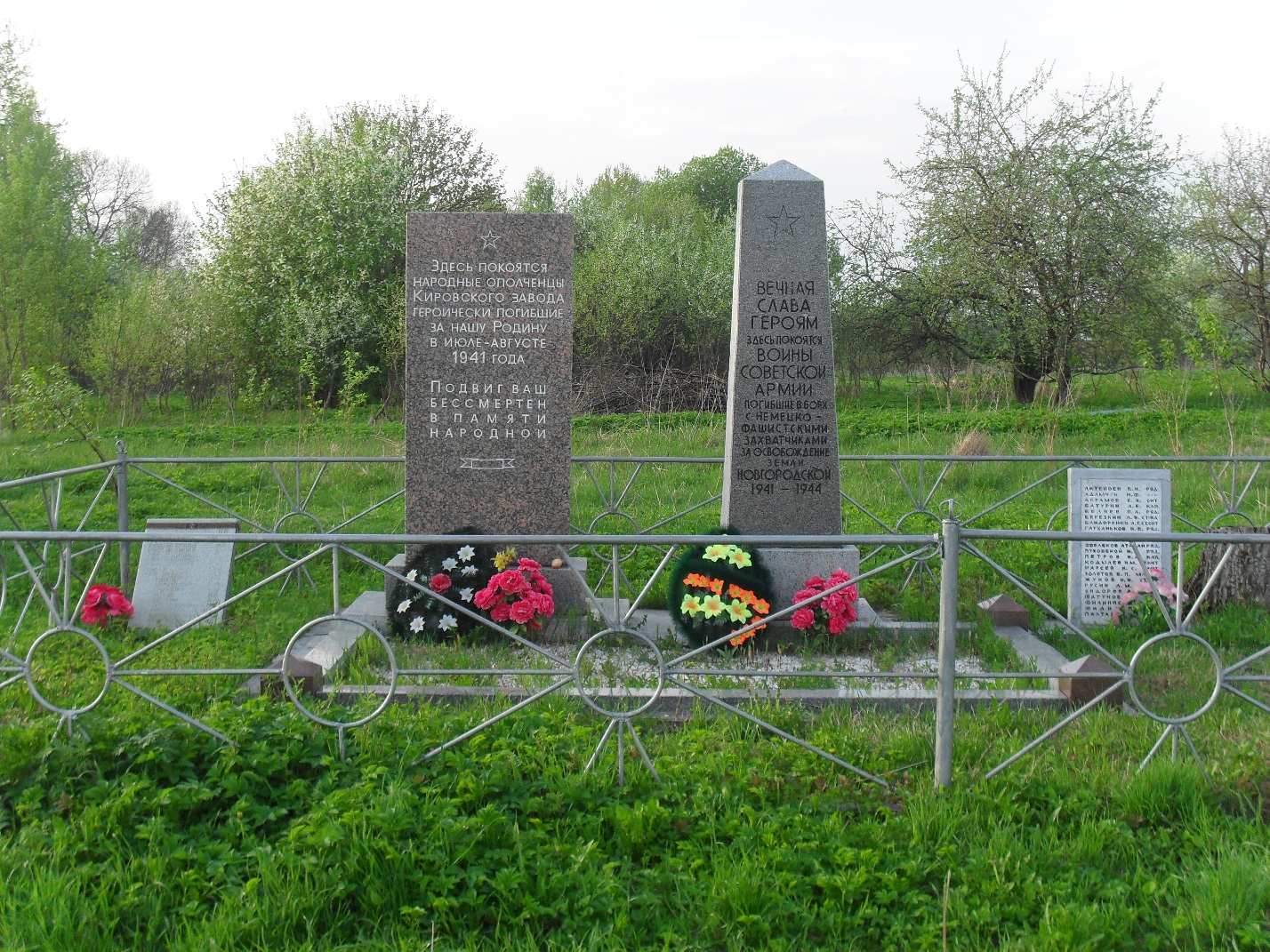 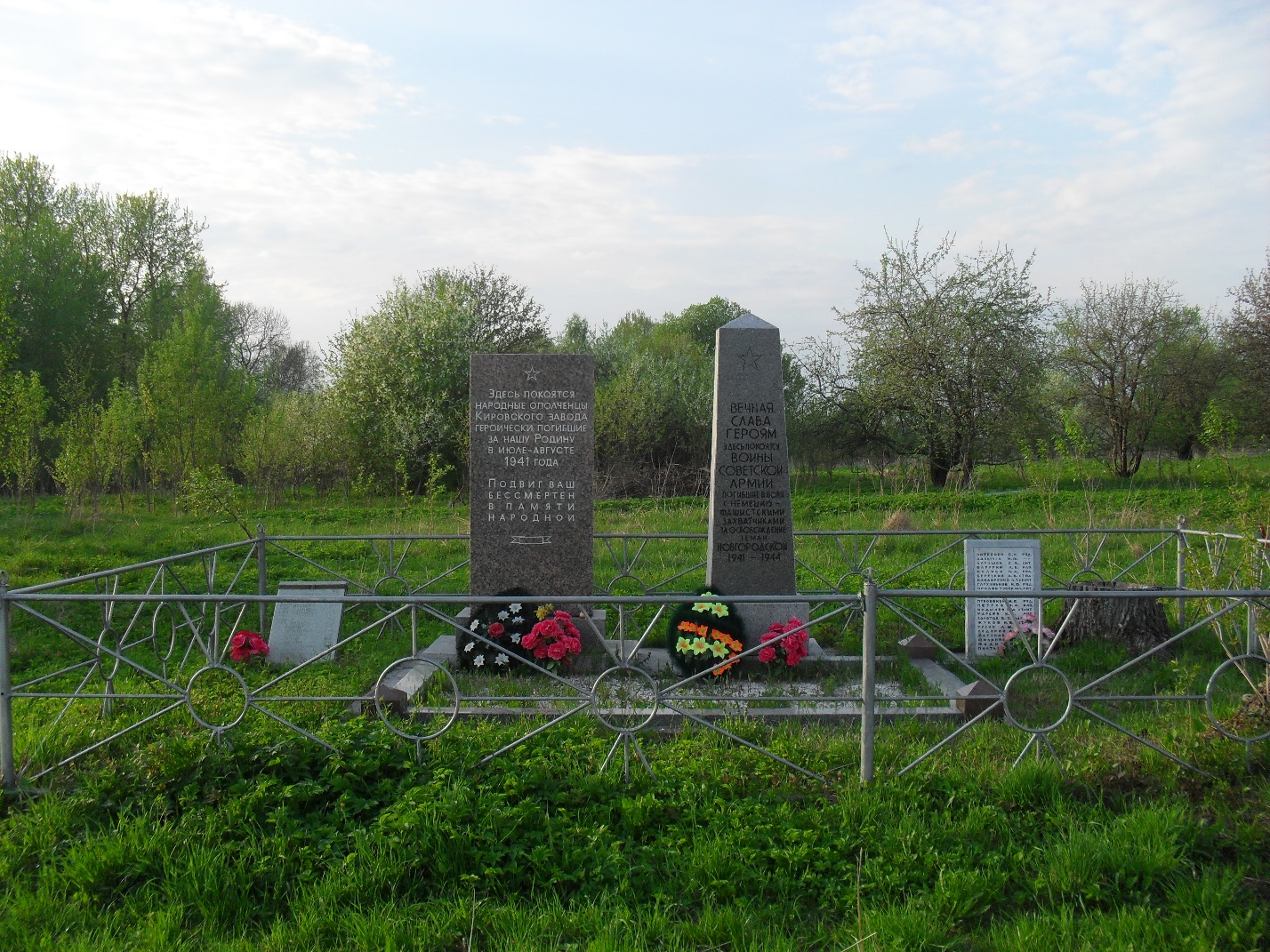 